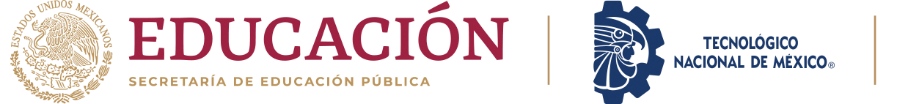                                PLANES ANTERIORES AL 2014          REQUISITOS PARA EL TRÁMITE DE TÍTULO Y CÉDULA PROFESIONAL PARA NIVEL LICENCIATURA*PAGO QUE SE REALIZA EN EL PLANTEL* *PAGO QUE SE REALIZA EN LINEA * Este pago todavía no lo actualiza el SAT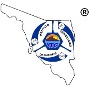 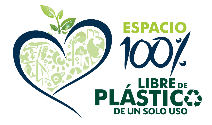                                           Avenida Tecnológico Km. 4, Sector Las Playitas, C.P.85400,Guaymas,Sonora México                                      Tels:    (622)221-53-67, Extensión 1104 . Email: se_guaymas@tecnm.mx, titulacionybecas@guaymas.tecnm.mx                                                                                                                   06 FOTOGRAFIAS DE TAMAÑO CREDENCIAL OVALADAS EN B/N: con retoque, con fondo blanco, Vestimenta mujeres: blusa blanca, saco negro, cabello todo hacia atrás, frente y orejas descubiertas, maquillaje discreto, no piercing. En caso de los hombres la vestimenta es: saco y corbata negra, camisa blanca, frente y orejas descubiertas, sin barba ni bigote, no aretes, no piercing.NO INSTANTANEAS, NO DIGITALES Y SIN PEGAMENTO.CERTIFICADO DE LICENCIATURA(Original y dos copias) si obtuvo Convalidación ó Equivalencia de estudios anexar original y copia.CONSTANCIA DE NO ADEUDO (Original y copia).Solicitarlo en Recursos Financieros.CONSTANCIA DE ACREDITACIÓN DE EXAMEN DE INGLÉS (Original y copia).CONSTANCIA DE APORTACIÓN $ 850.00 PARA ADQUISICIÓN DE LIBROS (la factura se entrega en biblioteca para que le elaboren la constancia (Original y copia).ACTA DE NACIMIENTO (Formato actual y certificada por el registro civil no mayor a tres meses) Original y copiaCURP formato actual imprimir a color y una copia (con leyenda de Certificada y verificada por el Registro Civil)CERTIFICADO DE LA PREPARATORIA (Original y copia). Si obtuvo Convalidación ó Equivalencia de estudios anexar original y copia. Si el certificado no especifica período de estudios deberás solicitar en la escuela de procedencia constancia de inicio y termino en la cual especifique (día, mes y año respectivo).CONSTANCIA DE LIBERACION DE SERVICIO SOCIAL (Original y una copia).CONSTANCIA DE LIBERACION DE RESIDENCIAS PROFESIONALES POR PARTE DE LA EMPRESA (Original y copia).CONSTANCIA DE LIBERACION DE RESIDENCIAS PROFESIONALES POR PARTE DEL PLANTEL (Original y copia).SOLICITAR ANTE EL S.A.T. su e.firma (es requisito indispensable para continuar con su trámite de titulación).$ 3,000.00 PAGO PARA TRÁMITE DE TITULACION DE LICENCIATURA  (Original  copia).$1,696.00, se realizará  una vez que se ingrese a  DGP(Dirección General de Profesiones) su expediente de manera electrónica y se le avisara a Usted para que descargue su Cédula Electrónica. 